TIỂU HỌC DƯƠNG XÁ ĐÓN CHÀO KHAI GIẢNG NĂM HỌC 2023-2024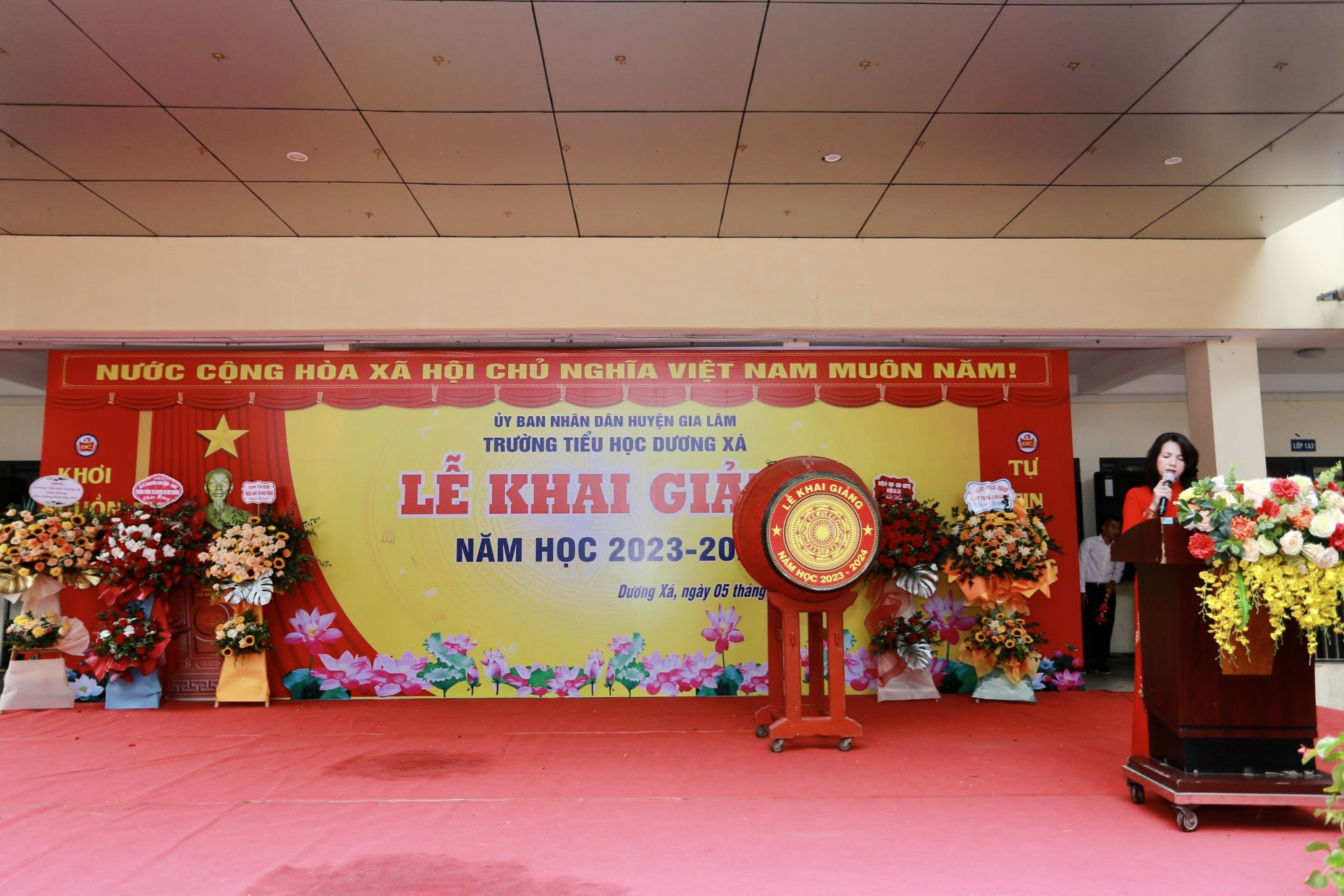 Hòa chung cảm xúc hân hoan, rộn ràng của hơn 22 triệu học sinh cả nước, sáng nay 5/9/2023, trường Tiểu học Dương Xá long trọng tổ chức Lễ khai giảng chào mừng năm học 2023-2024. Năm học mới đã chính thức bắt đầu, thầy và trò Nhà trường đã cùng nhau chào đón khoảnh khắc đầy ý nghĩa: Lễ Khai giảng năm học 2023-2024! Chúc các thầy cô giáo nhiều sức khỏe và luôn giữ vững niềm đam mê, tràn đầy nhiệt huyết với nghề. 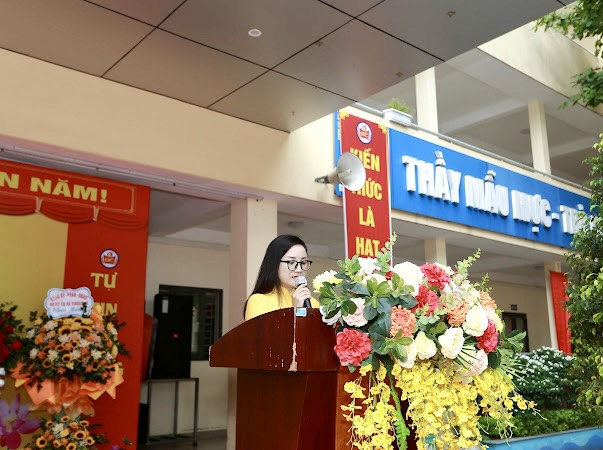 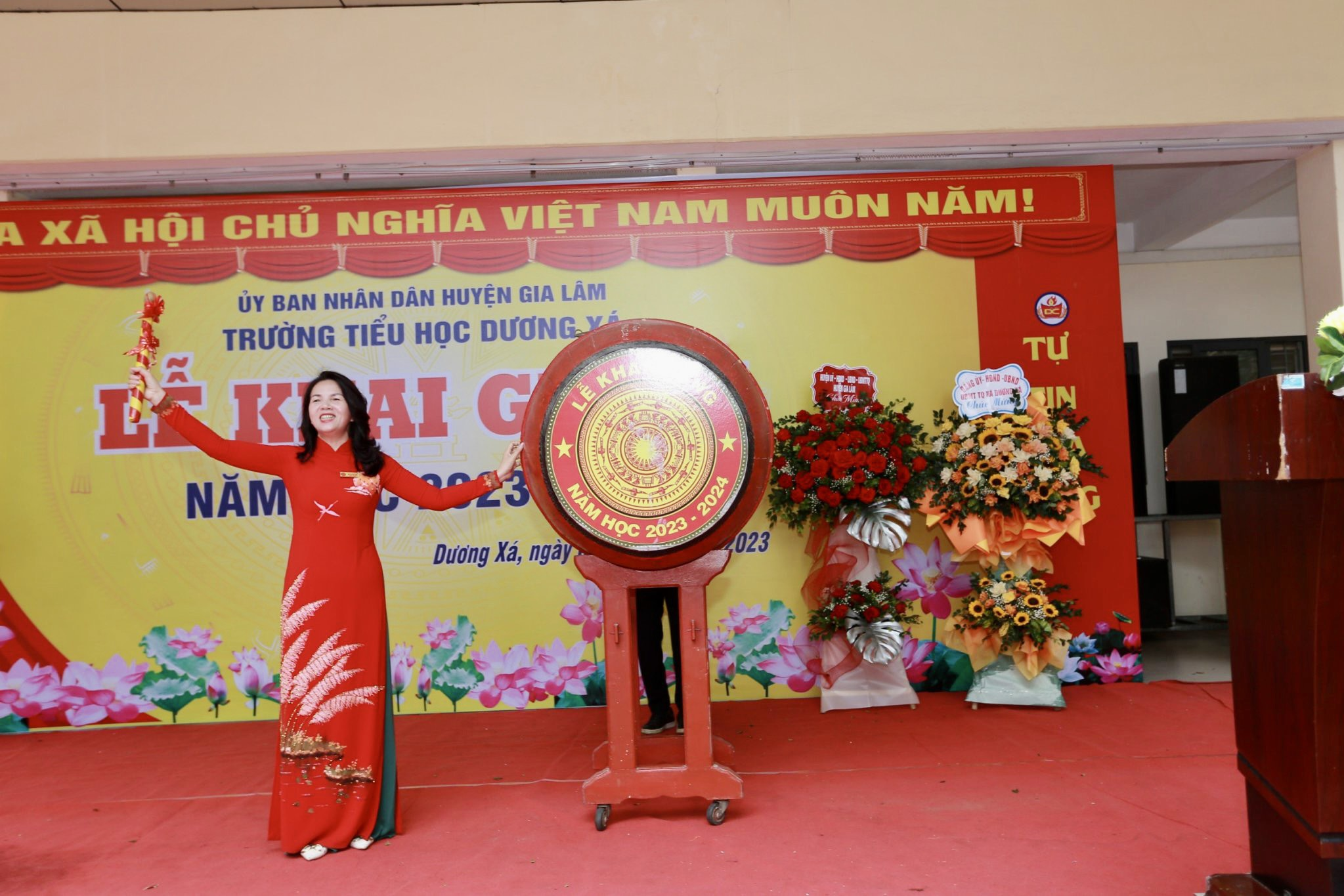 Trong ngày lễ trọng đại này nhà trường vinh dự được đón nhận sự quan tâm của các cấp lãnh đạo đã về dự và chúc mừng, động viên thầy, trò nhà trường. 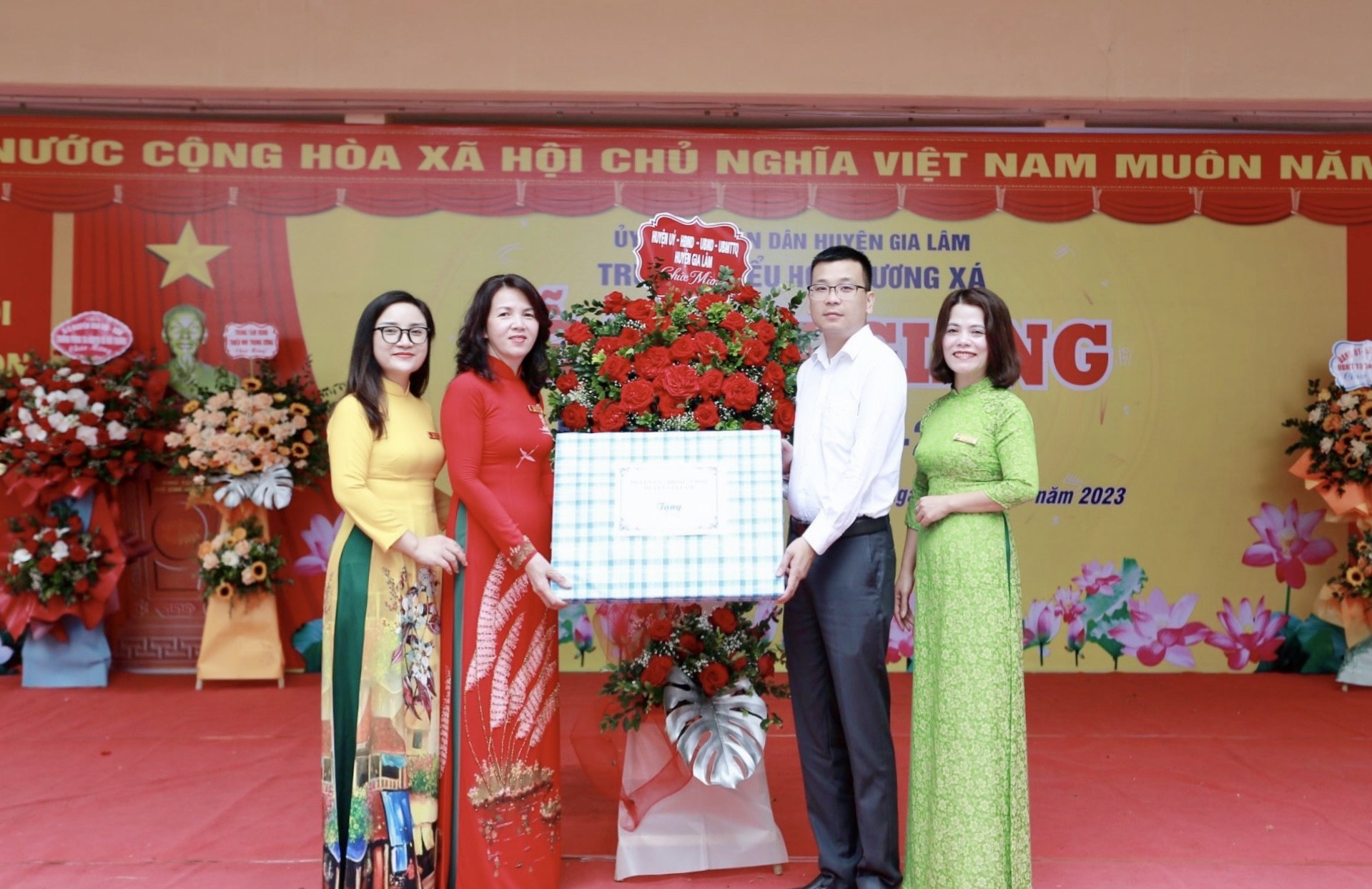 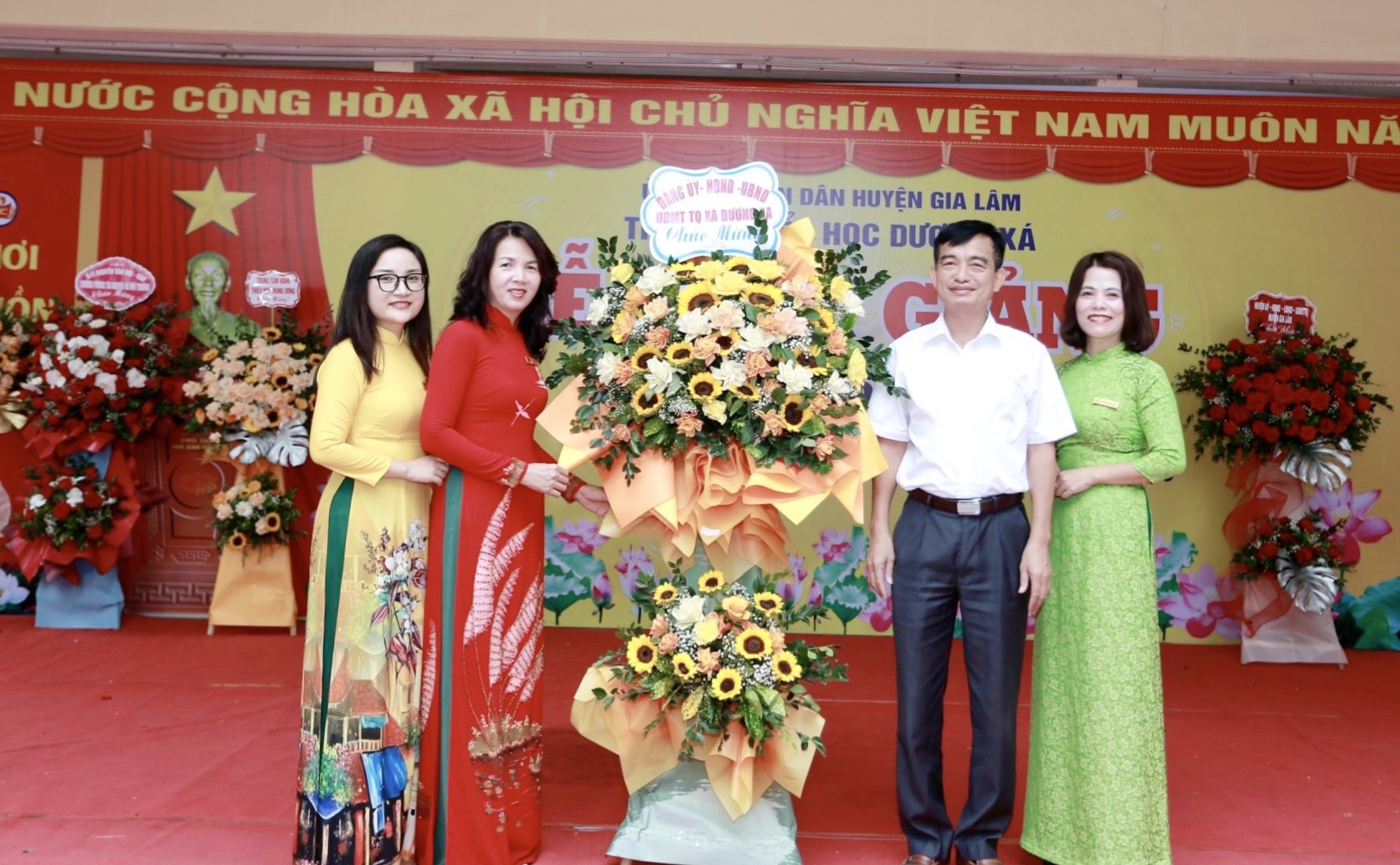 \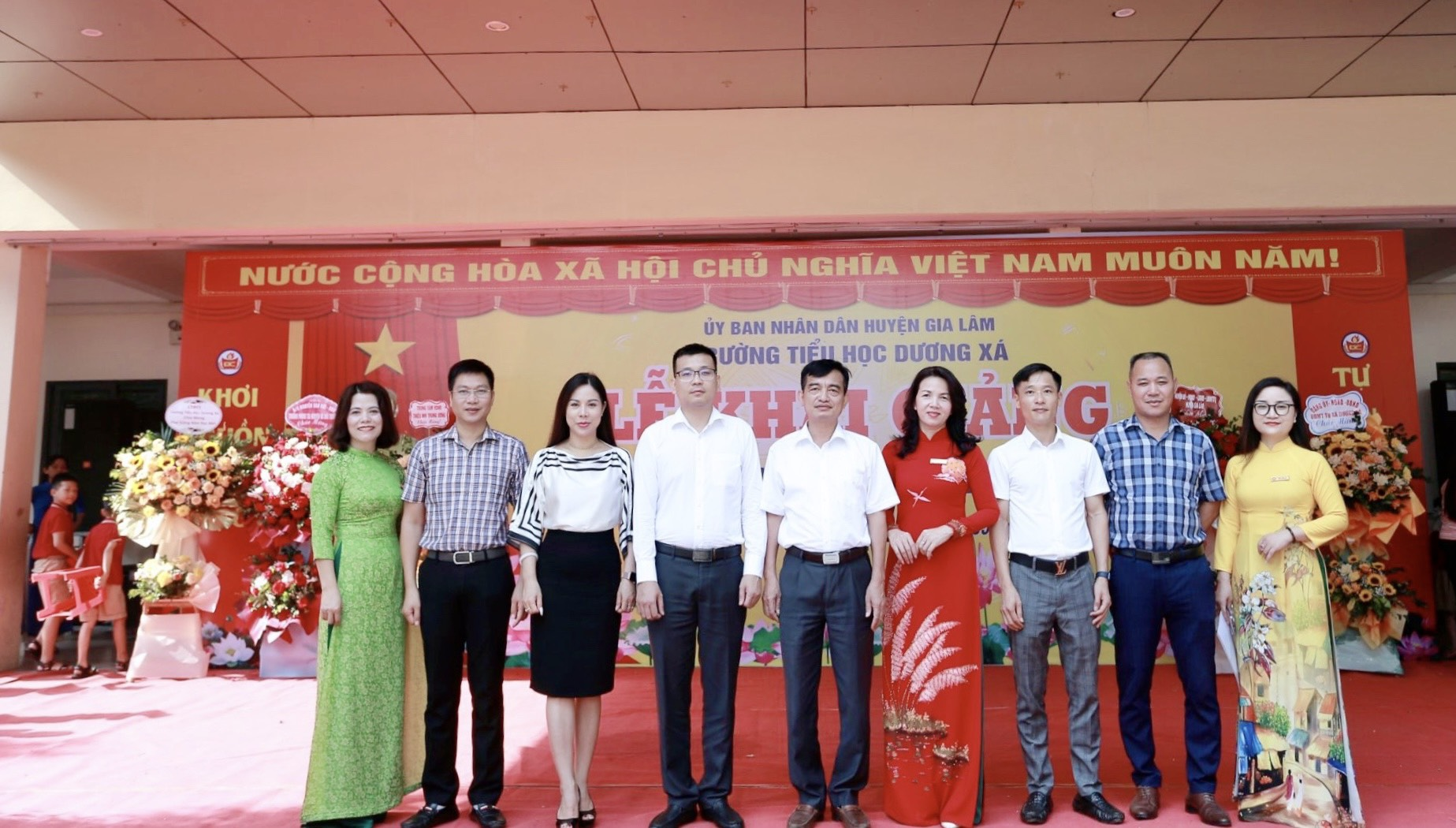 	Nhân sự kiện đặc biệt, ý nghĩa này, Tiểu học Dương Xá xin gửi lời cảm ơn sâu sắc đến các cấp lãnh đạo, Quý cha mẹ học sinh đã luôn đồng hành và tin tưởng Nhà trường trong suốt hành trình của sự nghiệp “trồng người”.